Проект подготовлен администрацией Дальнегорского городского округа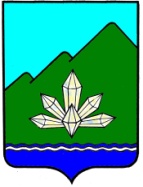 Приморский крайДума Дальнегорского городского округавосьмого созываПРОЕКТ РЕШЕНИЯ«__» __________2023г.                 г. Дальнегорск                                            № ___О внесении изменений в решение Думы Дальнегорского городского округа от 01.12.2022 № 30 «О бюджете Дальнегорского городского округа на 2023 год и плановый период 2024 и 2025 годов»Руководствуясь Бюджетным кодексом Российской Федерации, Федеральным законом «Об общих принципах организации местного самоуправления в Российской Федерации», Уставом Дальнегорского городского округа, Положением «О бюджетном процессе в Дальнегорском городском округе»,Дума Дальнегорского городского округа,РЕШИЛА:1. Внести в решение Думы Дальнегорского городского округа от 01.12.2022 № 30 «О бюджете Дальнегорского городского округа на 2023 год и плановый период 2024 и 2025 годов» (газета «Трудовое слово» от 07.12.2022 №49, от 12.04.2023 №15) следующие изменения:1.1) в пункте 1.1 цифры «1 649 424 866,10» заменить цифрами «1 648 700 393,20»;1.2) в пункте 1.2 цифры «1 702 038 759,92» заменить цифрами «1 727 163 837,13»;1.3) в пункте 1.3 цифры «52 613 893,82» заменить цифрами «78 463 443,93»;1.4.) в абзаце втором пункта 2.1 цифры «1 790 915 774,38» заменить цифрами «1 812 656 191,99»;1.5) в абзаце третьем пункта 2.1 цифры «1 766 758 813,05» заменить цифрами «1 807 144 440,43»;1.6) в абзаце втором пункта 2.2 цифры «1 790 915 774,38» заменить цифрами «1 812 656 191,99»;1.7) в абзаце третьем пункта 2.2 цифры «1 766 758 813,05» заменить цифрами «1 807 144 440,43»;1.8) в абзаце втором пункта 2.4 цифры «36 330 217,94» заменить цифрами «36 255 807,99»;1.9) в абзаце третьем пункта 2.4 цифры «44 018 504,73» заменить цифрами «43 941 579,73»;1.10) приложение № 1 «Источники внутреннего финансирования дефицита бюджета Дальнегорского городского округа на 2023 год и плановый период 2024 и 2025 годов» изложить в редакции приложения № 1 к настоящему решению;1.11) приложение № 3 «Объем доходов бюджета Дальнегорского городского округа на 2023 год и плановый период 2024 и 2025 годов» изложить в редакции приложения № 2 к настоящему решению;1.12) приложение № 4 «Объем межбюджетных трансфертов, получаемых бюджетом Дальнегорского городского округа из других бюджетов бюджетной системы на 2023 год и плановый период 2024 и 2025 годов» изложить в редакции приложения № 3 к настоящему решению;1.13) приложение № 5 «Распределение бюджетных ассигнований из бюджета Дальнегорского городского округа по разделам, подразделам, целевым статьям, группам видов расходов бюджета Дальнегорского городского округа на 2023 год и плановый период 2024 и 2025 годов» изложить в редакции приложения № 4 к настоящему решению;1.14) приложение № 6 «Распределение бюджетных ассигнований из бюджета Дальнегорского городского округа по целевым статьям муниципальным программам и непрограммным направлениям деятельности, группам видов расходов классификации расходов бюджетов на 2023 год и плановый период 2024 и 2025 годов» изложить в редакции приложения № 5 к настоящему решению;1.15) приложение № 7 «Распределение бюджетных ассигнований из бюджета Дальнегорского городского округа по разделам, подразделам, целевым статьям и группам видов расходов в ведомственной структуре расходов бюджета на 2023 годи плановый период 2024 и 2025 годов» изложить в редакции приложения № 6 к настоящему решению.2. Настоящее решение вступает в силу после его официального опубликования в газете «Трудовое слово» и подлежит размещению на официальном сайте Дальнегорского городского округа в сети Интернет.Председатель Думы Дальнегорского городского округа                                                    Н.Ю. ХарламовГлаваДальнегорского городского округа			                        А.М. Теребилов